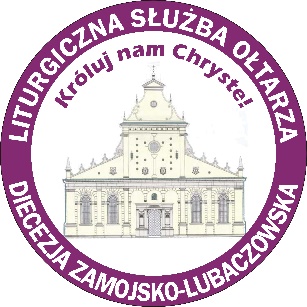 Oświadczenie rodziców uczniów biorących udział w etapie diecezjalnym V Konkursu Wiedzy Liturgicznej dla LSOOświadczam, iż zgodnie z ustawą z dnia 29 sierpnia 1997 r. o ochronie danych osobowych 
(Dz. U. z 2016 r. poz. 922)  wyrażam  zgodę  na  przetwarzanie  danych  osobowych  mojegosyna …….......................................………………………...................................................................(imię i nazwisko)z parafii …………………………………………………………………………………………….(miejscowość i patron parafii) do celów związanych z jego udziałem w V Diecezjalnym Konkursie Wiedzy Liturgicznej dla członków Liturgicznej Służby Ołtarza Diecezji Zamojsko-Lubaczowskiej. 						….........................................................................                                                                               		podpis rodzica 2. Oświadczam, że wyrażam zgodę na publikowanie na stronach internetowych Diecezji Zamojsko-Lubaczowskiej oraz Liturgicznej Służby Ołtarza Diecezji Zamojsko Lubaczowskiej imienia i nazwiska oraz parafii mojego dziecka na liście finalistów i laureatów.						….........................................................................                                                                                			podpis rodzica 